令和３年度 山口県主任介護支援専門員更新研修 開催要項１　目　的　　主任介護支援専門員に対して、主任介護支援専門員研修修了証明書の有効期間の更新時に併せて、研修の受講を課すことにより、継続的な資質向上を図るための定期的な研修受講の機会を確保し、主任介護支援専門員の役割を果たして行くために必要な能力の保持・向上を図ることを目的とする。２　実施主体　　社会福祉法人 山口県社会福祉協議会（山口県指定研修実施機関）３　資格の更新 主任介護支援専門員の資格有効期間内に主任介護支援専門員更新研修を修了することにより、主任介護支援専門員の資格を更新することができる。 なお、更新後の主任介護支援専門員資格の有効期間は更新前の主任介護支援専門員資格有効期間満了日の翌日から５年間４　対象者・受講要件　　主任介護支援専門員更新研修は、「主任介護支援専門員研修」又は「主任介護支援専門員更新研修」修了証明書の有効期間が令和６年（平成３６年）３月３１日までの者（主任資格有効期間満了日の前々年度から受講可能）であり当該研修受講要件（以下の（１）～（４））のいずれかを満たす主任介護支援専門員のみ受講できる。なお、（１）,（３）,（４）は申込時点を基準とする。（１）資格を有する期間内（過去５年間以内）に、介護支援専門員法定研修及び日本（山口県）介護支援専門員協会(地域協会を除く)が開催する介護支援専門員に係る研修の講師の経験がある者（２）知事が定める基準を満たす、地域包括支援センターや職能団体等が開催する法定外の研修等に、前回の主任介護支援専門員更新研修の修了日の翌日(初回更新前の場合は主任介護支援専門員研修の修了日の翌日)から、次に受講する主任介護支援専門員更新研修が修了する前日までの期間で８回以上(他都道府県で開催される研修は ８回のうち４回まで)かつ、いずれかの年度内に４回以上参加した者(注１)(注２)（３）資格を有する期間内（過去５年間以内）に、日本ケアマネジメント学会及び日本（都道府県）介護支援専門員協会が開催する研究大会及び介護保険研究大会において、介護支援専門員に関する事例等について演題発表した経験がある者（４）日本ケアマネジメント学会が認定する認定ケアマネジャー (注1)山口県外からの登録移転者については、勤務する(勤務していた)事業所が属する都道府県が受講要件として認めている研修に限る。(注2)研修講師は、その証明により研修を受講したものとする。※　山口県ＨＰ「かいごへるぷやまぐち」に、（２）の対象となる研修の一覧を掲載しています。なお、主任介護支援専門員の更新制度が開始された平成２８年度以降に介護支援専門員証が失効した場合（有効期間を超過した場合）、主任介護支援専門員の有効期間内であっても、その時点で主任介護支援専門員資格を喪失するため、注意すること。（ただし、介護支援専門員再研修を修了して介護支援専門員証の交付を受けると、主任介護支援専門員の資格は再び有効となる。）また、山口県以外の登録者については、登録地である都道府県の受講要件を満たす必要がある。該当者は受講申込み前に県担当者（「１５　問合せ先」を参照）に連絡すること。５　定  員　　１８０人※総受講者数によっては【Ｃコース】を実施しません。予め御了承ください。６　研修日程、科目及び講師　　別紙「令和３年度山口県主任介護支援専門員更新研修日程・プログラム表」のとおり　※各コースの受講日程(コース)については、申込順に受け付け、各コースの定員に達した場合は、別のコースで受講していただくことになります。希望コースに添えない場合があります。予め御了承くださるようお願いします。７　研修会場　　山口市秋穂二島１０６２　　山口県セミナーパーク 社会福祉研修室　８　受講料（教材費等）　４０，０００円受付完了後、名鉄観光サービス株式会社山口支店から請求しますので、指定された期日までに振込してください。なお、受講決定後は、キャンセルされた場合でも、受講料の返還はいたしかねます。９　申込手続（１）申込方法　　郵送により、下記の書類等を期限までに提出してください。　　　注１　提出書類の内容に誤りがあった場合などは、受講開始後であっても、受講を中止していただくことがあります。　　　注２　提出の際は、書類の不足等がないよう、別添「提出書類チェックリスト」により提出書類を確認してください。同リストの提出は不要です。ア 【様式１】「令和３年度 山口県主任介護支援専門員更新研修・受講申込書」イ　介護支援専門員証の写しウ　主任介護支援専門員研修修了証明書の写し（有効期間内のもの）又は主任介護支援専門員更新研修修了証明書の写し（有効期間内のもの）エ 「４　対象者・受講要件（１）～（３）」の該当者は、研修実施機関・主催者が発行する証明書の写し　※「４　対象者・受講要件（２）」の該当者で申込書に「見込み」と記載した場合は、主任介護支援専門員更新研修の修了日までに、証明書の写しを提出してください。※「かいごへるぷやまぐち」に、（２）の対象となる研修の一覧を掲載しています。 オ 「４  対象者・受講要件（４）」の該当者は、当該資格を証明する書類の写し（２）留意事項　　ア　演習科目については、事例提出を受講者全員にお願いします。提出がない場合は、受講を中止していただくことがあります。　　イ　研修の円滑な実施のため、受講申込書に基づいて受講者名簿を作成します。　　　　なお、個人情報については、本会規程に基づき適正に管理します。 　　ウ　災害等の緊急時に備えて、携帯電話をお持ちの方は、電話番号の記入もお願いします。（３）申込期限　　　令和３年７月２６日（月）厳守（名鉄観光サービス株式会社　山口支店必着）　　　受付完了後、名鉄観光サービス株式会社　山口支店から、自宅に受講証及び受講料請求書等を送付します。８月１３日（金）までに通知がない場合は、山口県社会福祉協議会福祉研修部（福祉研修センター）（083-987-0123）までお問い合わせくださるようお願いします。（４）受講決定　　　申込人数が定員を超える場合は、以下の者を優先し、受講者を決定します。（１）主任介護支援専門員資格の有効期間が今年度研修を受講しなければ切れる者　　（２）介護支援専門員証の有効期間満了日が間近である者１０　修了証明等について（１）全ての科目を修了された方には、社会福祉法人山口県社会福祉協議会長名の修了証明書を交付します。なお、紛失等による修了証明書の再発行については、１通につき１,０００円の手数料が必要となりますので、受領後は、大切に保管してください。（２）受講申込書や受講要件確認書類の記載事項が事実と異なっていたため、受講要件  を満たしていないことが判明した場合は、修了証明書交付後であっても、修了を無効とし、修了証明書を返還していただきます。（３）本研修修了者には、研修目的を踏まえ、介護支援専門員に対する各種研修における講師や助言者など、介護支援専門員に対する指導的役割を担っていただきます。　　　　そのため、研修修了者の「氏名」「介護支援専門員登録番号」「所属」「修了年月日」「主任介護支援専門員更新研修修了証明書の有効期間」を記載した名簿を作成し、県内の市町及び介護支援専門員に対する研修を行う機関として県が指定する指定研修実施機関「山口県介護支援専門員協会」に提供します。　　　　なお、提供に当たっては、主任介護支援専門員制度の円滑な実施に資するために使用し、それ以外の目的に使用しないこと。情報の漏えい、紛失、破壊、改ざん等の防止、その他情報を適切に管理するための必要な措置を講ずることを条件とします。１１　受講上の留意事項欠席、遅刻又は早退があった場合は、次のとおり取扱います。　　　ア　遅刻があった場合は、遅刻部分の補講を行い、補講受講により当該科目を受講したこととします。　　　イ　欠席、遅刻又は早退があった場合は、一部でも未受講科目があればすべての研修科目を修了したことにならないため、修了証明書を交付しません。受講態度が著しく悪い、他の受講者への迷惑行為を行うなどの不適切な受講が認められる場合や、演習事例などの受講に当たっての必要書類を提出されない場合は受講を中止していただくことがあります。受講中止の場合も、全ての研修科目を修了したことにならないため、修了証明書を交付できません。（３）各研修日の時間割や受講決定後に必要となる各種届出の手続きなどについては、受講決定通知及びオリエンテーションの際にお知らせします。１２　個人情報の取扱いについて　　　本研修での個人情報の取扱いについては、個人情報保護法に関する条項を含んだ業務委託を「名鉄観光サービス株式会社　山口支店」と契約しています。　　　なお、「申込書等」により取得した個人情報は、本研修の運営にのみ利用します。１３　その他自然災害や新型コロナウイルス感染拡大防止等のやむを得ない事由により研修を開催できない場合は、前日の午後３時までにホームページ（http://yg-fkc.com）に記載しますので、前日に必ずホームページを確認してください。延期又は中止により本来の資格更新時期を過ぎてしまう介護支援専門員の有効期間の取り扱いについては、研修の延期又は中止決定時に、山口県ウェブサイト「かいごへるぷやまぐち」（https://www.kaigo.pref.yamaguchi.lg.jp/）に掲載してお知らせします。欠席や遅刻をされる場合は、必ず連絡をしてください。【新型コロナウイルス感染拡大防止への御協力のお願い】１４　申込み先　 【研修申込先】　　名鉄観光サービス株式会社　山口支店（担当：大田）　　〒７５３－００７４　山口市中央３丁目１番７号　ミツイビル３階　　ＴＥＬ　０８３－９２３－２６００　　  ※　研修の申込先は、名鉄観光サービス株式会社山口支店となりますので、くれぐれも、お間違いのないようにお願いします。１５　問合せ先【研修内容及び提出書類に関すること】　　社会福祉法人 山口県社会福祉協議会 福祉研修部（福祉研修センター）（担当：石丸）　　ＴＥＬ　０８３－９８７－０１２３【研修制度全般及び受講要件等に関すること】　　山口県健康福祉部 長寿社会課 地域包括ケア推進班 (担当：原田)　　ＴＥＬ　０８３－９３３－２７８８１６　会場周辺地図　　≪山口県セミナーパーク≫　　 【住所・連絡先】〒７５４－０８９３　山口市秋穂二島１０６２　　　　　　　　     ＴＥＬ：０８３－９８７－０１２３（１）自家用車利用の場合　　　・山陽自動車道 山口南インターチェンジから約５分 　　　・中国自動車道 小郡インターチェンジから約２０分 （２）公共交通機関利用の場合　　　・ＪＲ山陽本線 四辻駅から約３Km（タクシー約５分） 　　　・ＪＲ山陽本線 新山口駅から約１０Km（タクシー約１５分) 　    　(注)セミナーパークへのバスの運行はありません。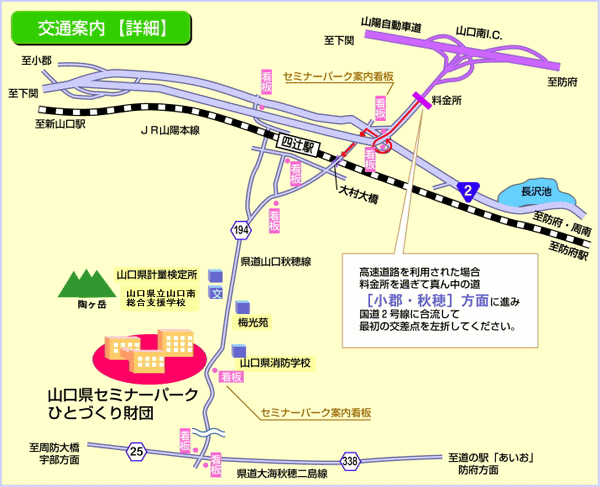 ▼　研修当日に、発熱や咳、強い倦怠感など、体調に不安がある場合は決して無理をされずに、研修への参加を見合わせてください。※欠席される場合は、早めに福祉研修センターに連絡してください。▼　研修当日は、各自でマスクを持参してください。